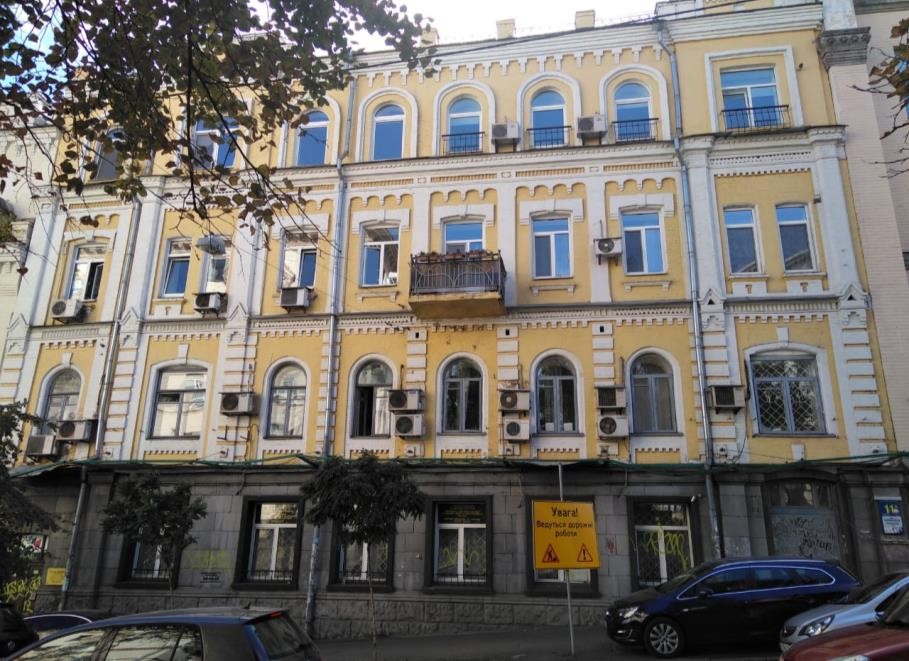 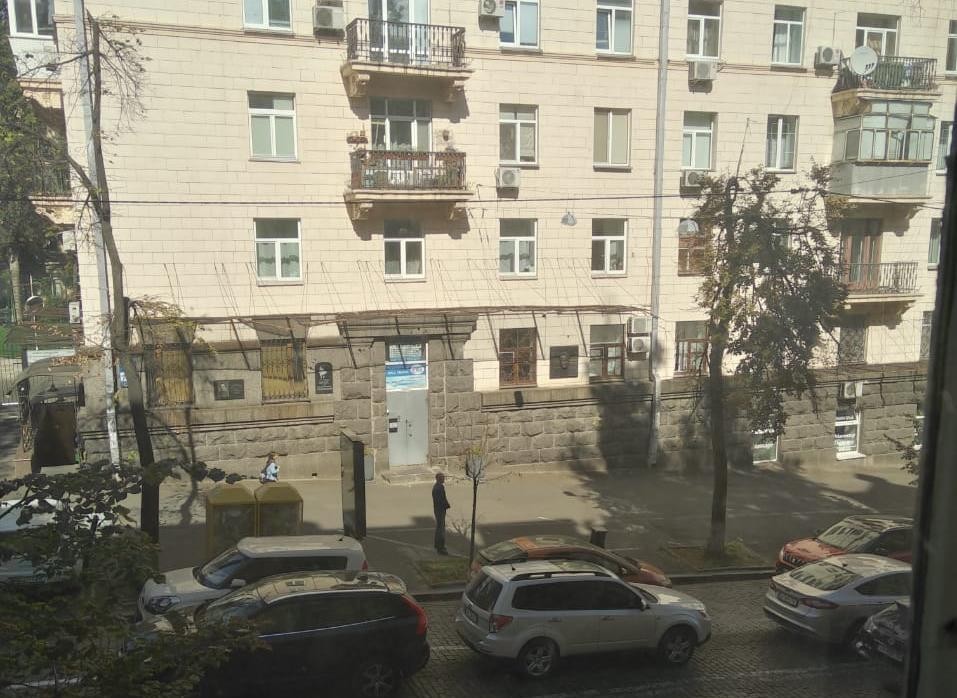 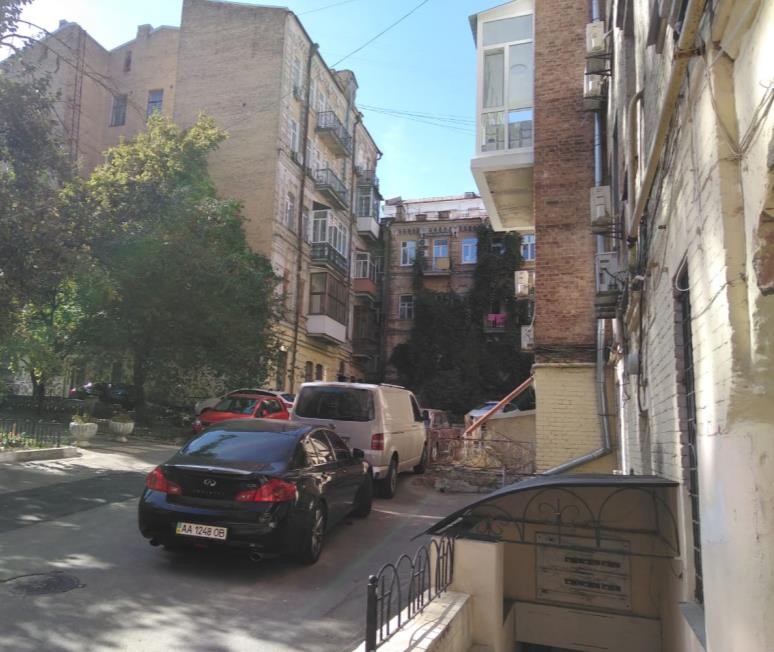 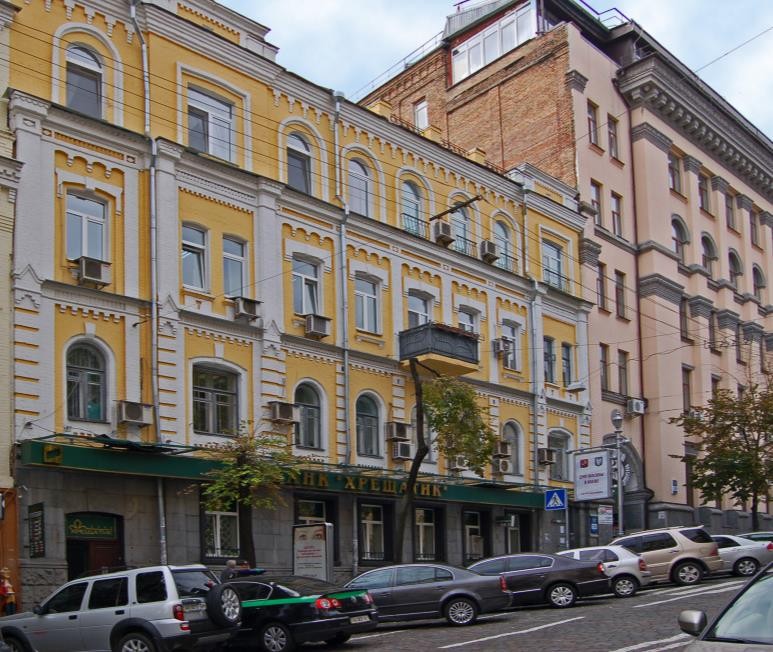 Opportunity: 5 apartments grouped in 3 lotsStatus: auction date 5 October 2019Address: Prorizna St, 11, Kyiv, UkraineLegal aspect: no legal issues, currently offices of bank in liquidation “Khreschatyk”Advantages:Central location, 1 min walk from the main street Khreschatyk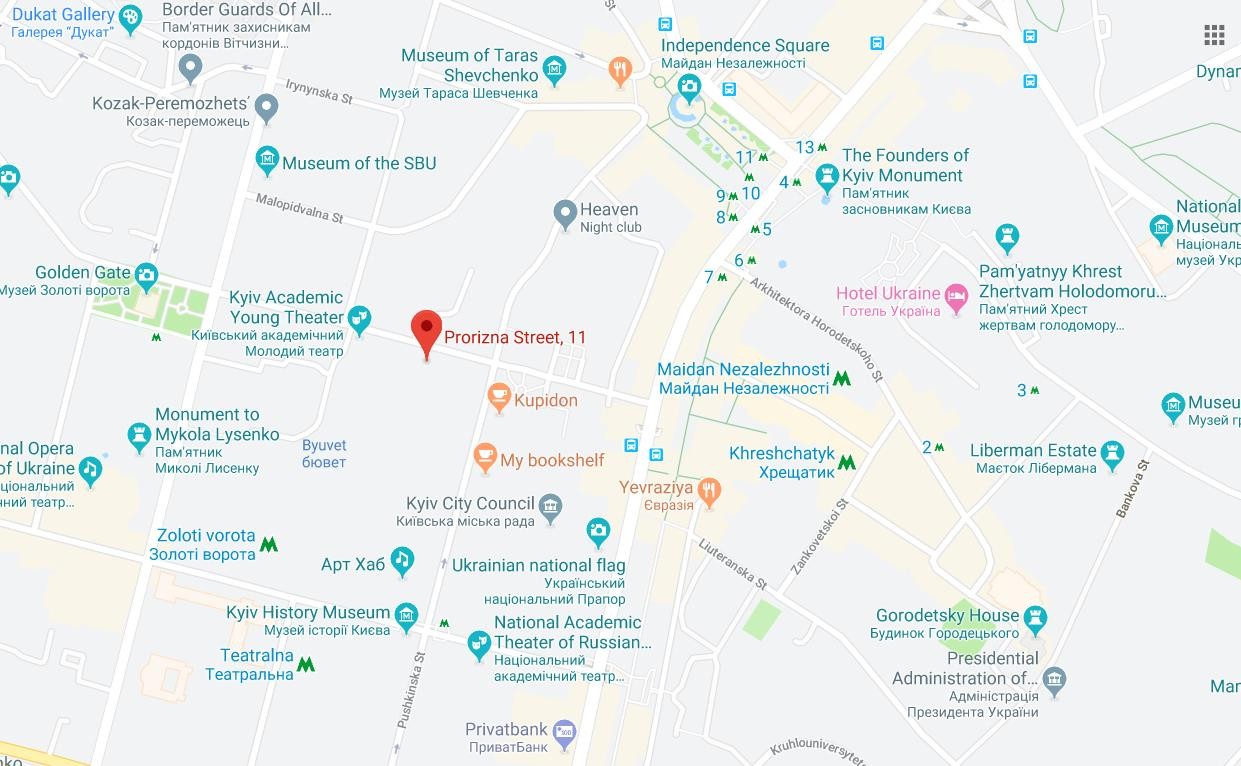 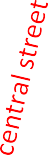 Ready to rent out as an office or to be refurbished for an apartmentHistorical and beautiful buildingChallenges:Increased interest to the property and expected competition at the auctionOpportunity: Lot 3 – apt №1 on the 2nd floor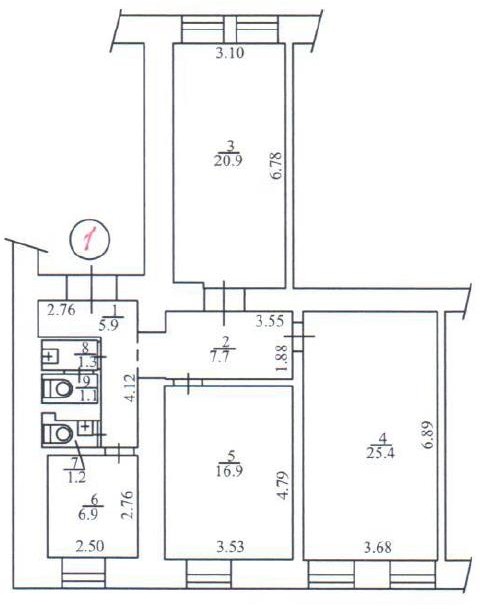 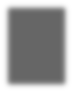 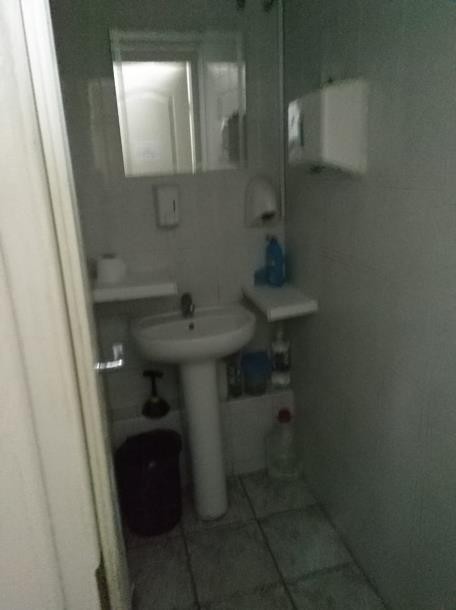 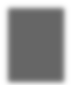 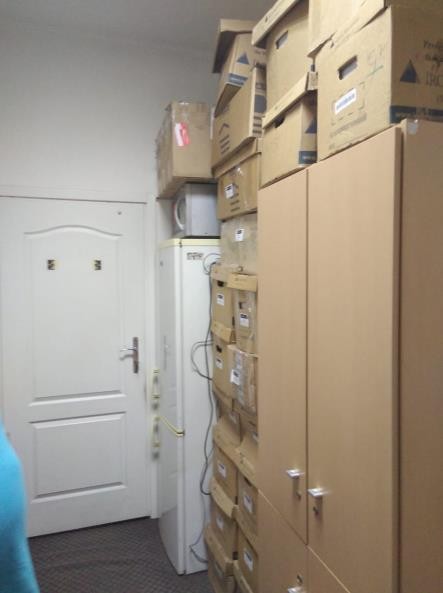 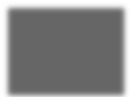 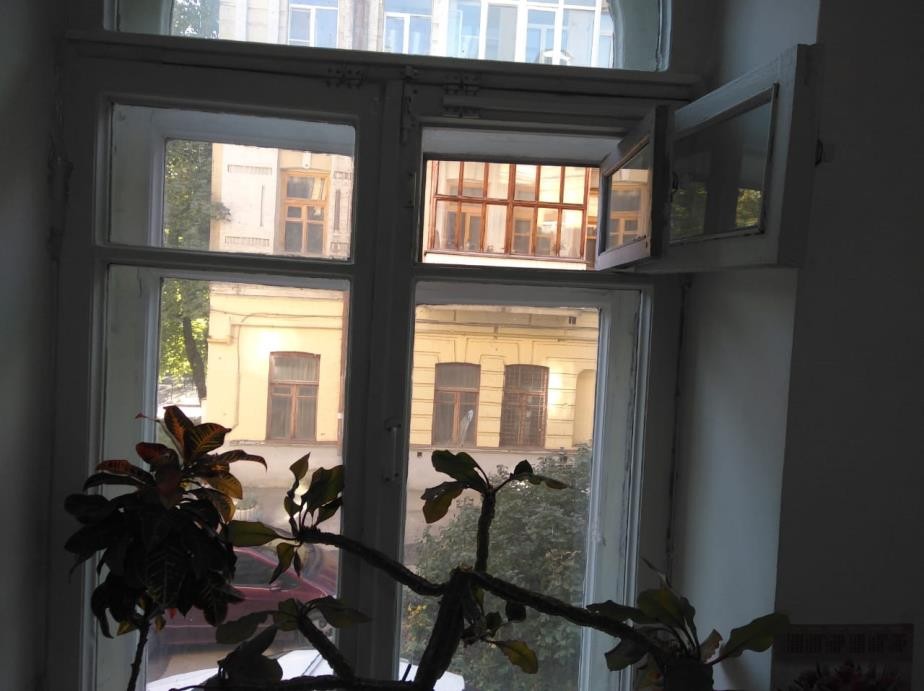 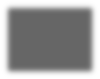 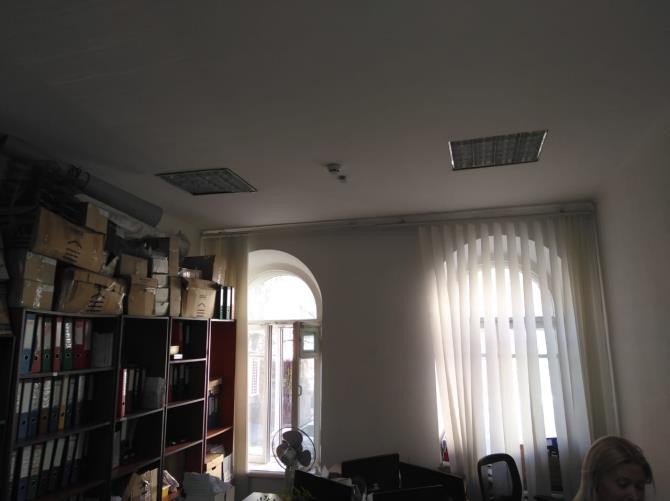 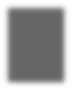 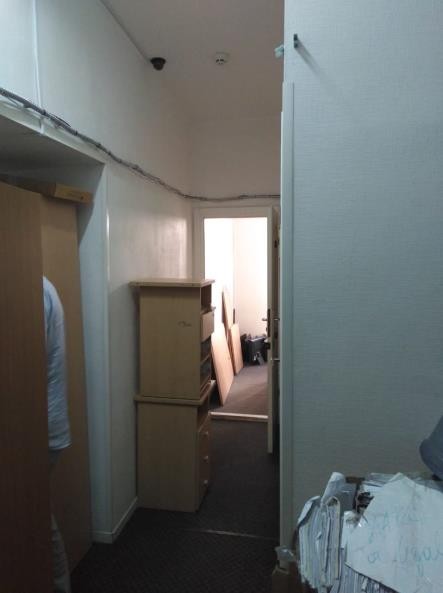 Status: auction date 5 October 2019Opportunity: Lot 3 – apt №1 on the 2nd floorFinancialsImportant:auction guarantee 5% of the starting price to be paid 2-3 working days before each auction datein case of not winning an auction the deposit guarantee is returned in full within 2 working daysDescription of terms and assumptions: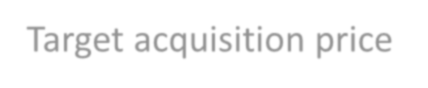 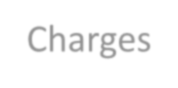 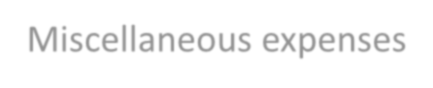 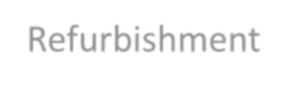 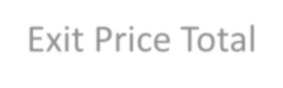 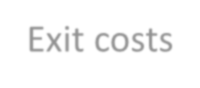 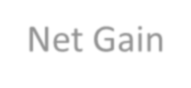 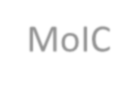 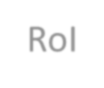 is likely to be higher than the starting price due to the competition during the auction, max 120% from the start incl. notary, pension fee, state tax, trade platform fee, management feeincl. charges for utility bills, etcassumed 1000 for cleaning and small maintenance, and in Scenario 3 assumed 450USD/m2 for full refurbishment will depend on the market, rental income is includedincl. notary, military charge, pension charge, real estate broker fee, performance fee, income taxfinal investor’s profitmultiple of invested capital after fees and costs (not annualised) return on investment annualised after fees and costs (annualised)Opportunity: Lot 2 – apt №2 on the 3rd floor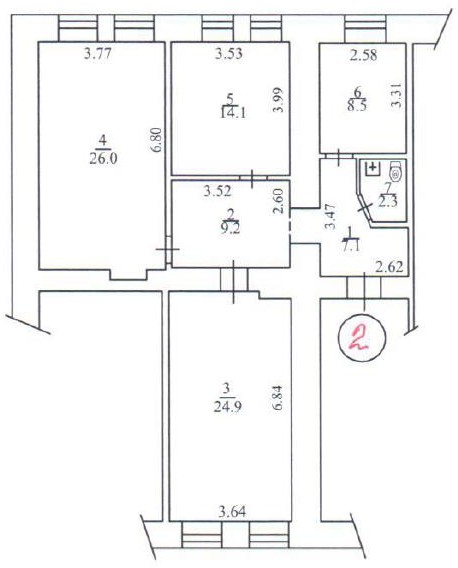 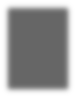 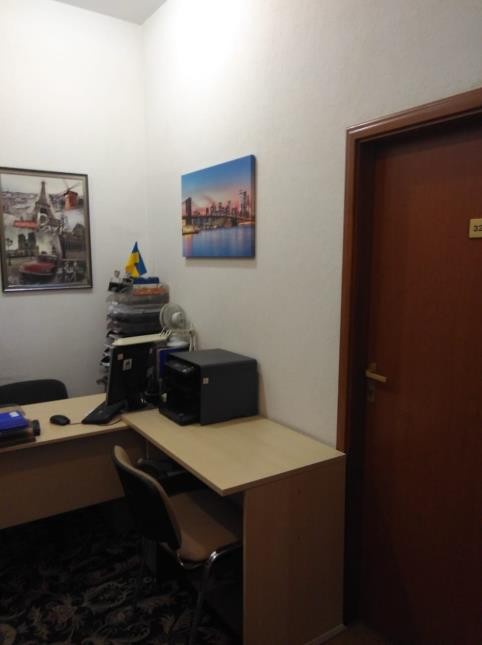 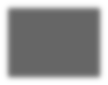 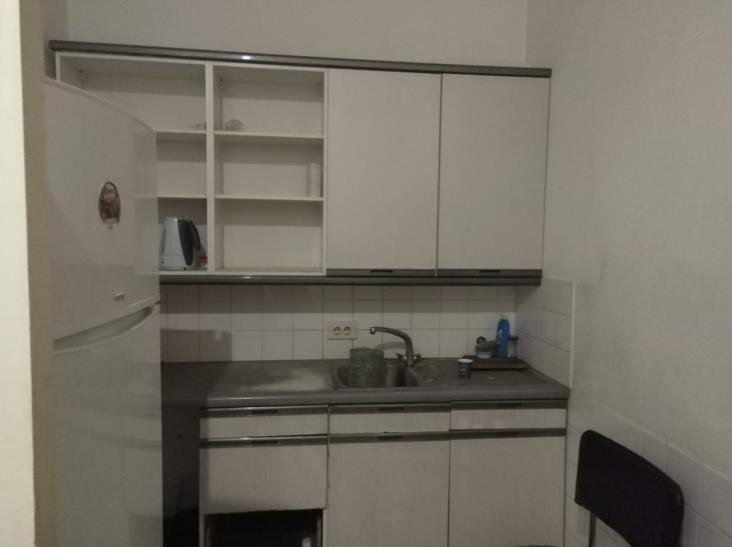 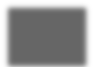 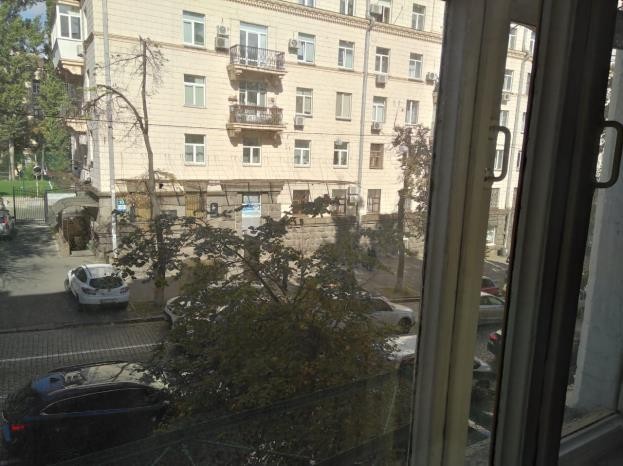 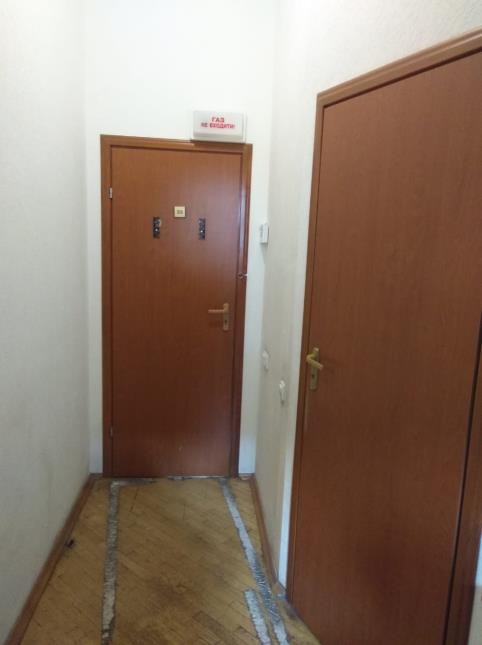 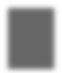 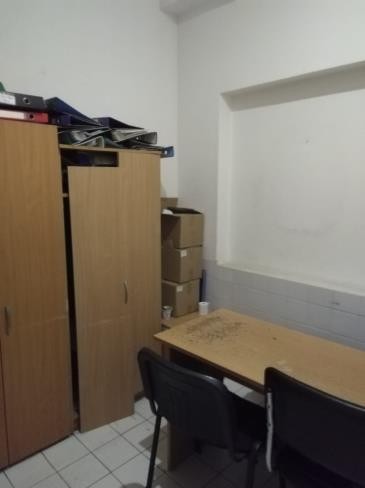 Status: auction date 5 October 2019Opportunity: Lot 2 – apt №2 on the 3rd floor FinancialsImportant:auction guarantee 5% of the starting price to be paid 2-3 working days before each auction datein case of not winning an auction the deposit guarantee is returned in full within 2 working daysDescription of terms and assumptions:is likely to be higher than the starting price due to the competition during the auction, max 120% from the start incl. notary, pension fee, state tax, trade platform fee, management feeincl. charges for utility bills, etcassumed 1000 for cleaning and small maintenance, and in Scenario 3 assumed 450USD/m2 for full refurbishment will depend on the market, rental income is includedincl. notary, military charge, pension charge, real estate broker fee, performance fee, income taxfinal investor’s profitmultiple of invested capital after fees and costs (not annualised) return on investment annualised after fees and costs (annualised)TimelineAD – 2D Auction guarantee payment (5% of the starting price )Auction Day Participation in the Dutch auction (descending price): Bid up to 130% of the start price AD + 3D If the winner, to sign a protocol of the auctionAD + 20D Deadline to make a full payment and sign a contract of purchase with the bank to become property’s ownerAD + 25D Property marketing, refurbishment and renting outAD + 360D Target exit date to re-sell the property (assumed 1 year)Exit and marketing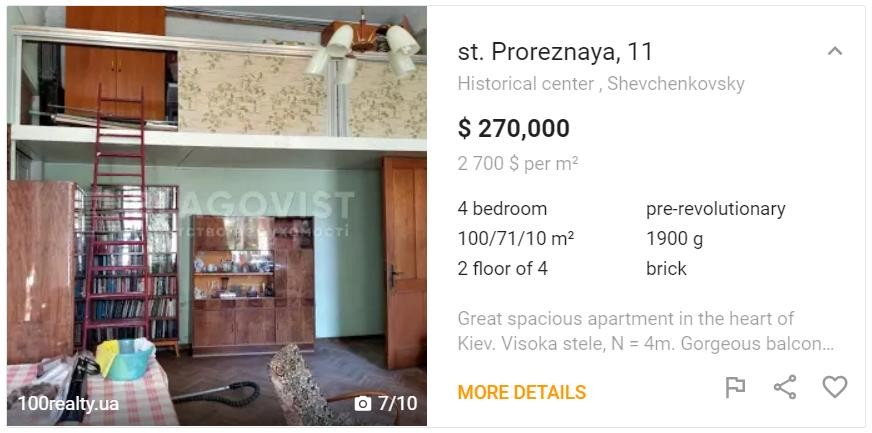 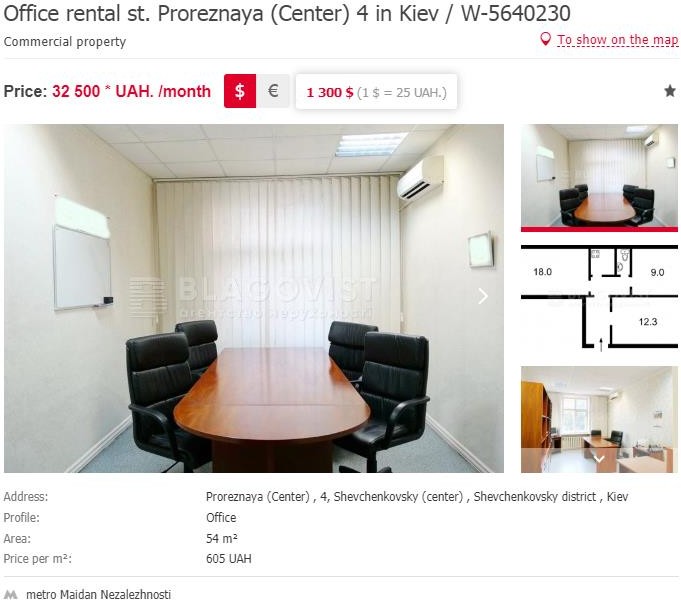 Target Acquisition PriceChargesmiscellaneous expensesrefurbishmentTOTAL acquisition costsTOTAL INVESTMENTSExit dateExit Price totalExit costsNET GainMoICROI (annualised, net of fees)Scenario 1$166,066$10,188$500$1,000$11,912$177,978Oct-20$215,456$21,773$15,7061.099%Scenario 2$166,066$10,188$500$1,000$11,912$177,978Oct-20$233,964$29,435$26,5511.1515%Scenario 3$166,066$10,188$500$39,285$50,197$216,263Oct-20$282,852$34,859$31,7301.1515%